Question Of The Week:                     How can I keep myself safe?                              WB:29.10.18We will be looking at information books about keeping safe.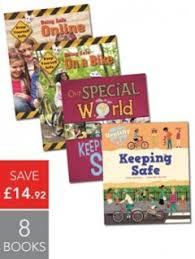 We will be reading Burglar Bill 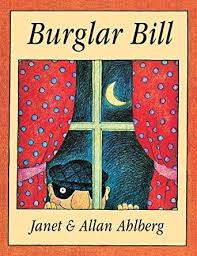 Everyday Mrs Shrimpton will be talking to us about e-safety.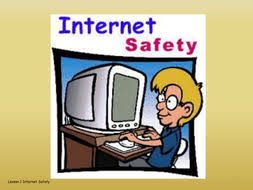 Mrs West our Crossing Patroller will talk to us about road safety.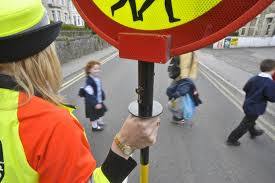 We will be learning about safety around dogs.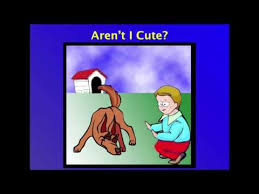 We will meet a police officer and have the opportunity to ask questions. 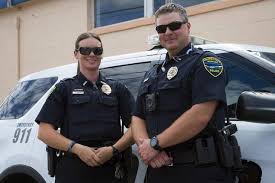  We will be learning about fire safety and drawing fire engines.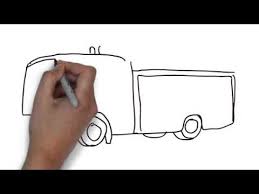 Mrs Barnes and Mrs Parkinson will talk to us about how we can take care of ourselves. We will be talking about how to stay safe if we go to a firework display.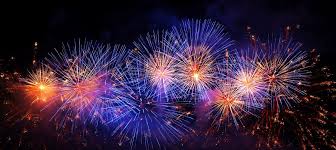 